Beaune Accueille au fil du temps » n’oublie pas les appelés en Algérie.       Il y a 65 ans, devant la recrudescence des hostilités en Algérie, le gouvernement français décide d’envoyer des appelés pour assurer la pacification et le maintien de l’ordre dans les trois départements algériens.      Ces événements plongent les garçons de Beaune en âge de faire leur service militaire dans l’inquiétude.      A 20 ans, sans expérience de la vie ni de l’armée, ils sont envoyés vers des terres inconnues, eux qui avaient à peine franchi les limites de leur village.      De retour dans leur pays, nos soldats vont enfouir leurs souvenirs, leur vécu, leur souffrance.     Sur les 31 jeunes gens recensés, 12 sont déjà décédés.      Il était donc du devoir de l’association « Beaune Accueille au fils du temps » de recueillir leurs témoignages pour les compiler dans un livre.     Une visite chez chacun d’eux ou dans leur famille a fait remonter les bons et les mauvais moments mais au soir de leur vie un besoin de parler leur est venu naturellement.    Ce recueil de 80 pages sorti juste pour Noël est disponible auprès des membres de l’association.     Après le livre sur les combattants de 14/18, il sera un témoignage sur une autre génération de Beaunois impliquée dans les tourments de l’Histoire.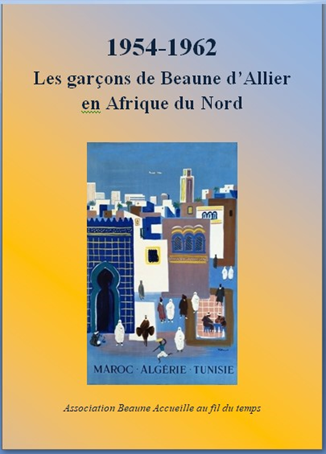 